Coupled Ionic-Electronic Equivalent Circuit to Describe Asymmetric Rise and Decay of Photovoltage Profile in Perovskite Solar CellsFirouzeh Ebadia, MasoudAryanpoura,b, Raheleh Mohammadpour*, a, Nima Taghavinia*, a,ca Institute for Nanoscience and Nanotechnology, Sharif University of Technology, Tehran 14588, Iranb Department of Mechanics, Sharif University of Technology, Tehran 14588, Iranc Department of Physics, Sharif University of Technology, Tehran 14588, IranTable S1.Photovoltage rise and decay parameters related to solar cells with different absorber materials. Information are extracted from the curves of Figure 2.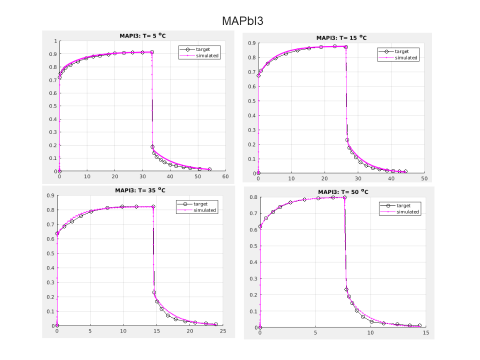 Figures S1: Fitted curves for photo-voltage rise and decay profiles of MAPbI3 were fitted through the equivalent circuit of Figure 3a 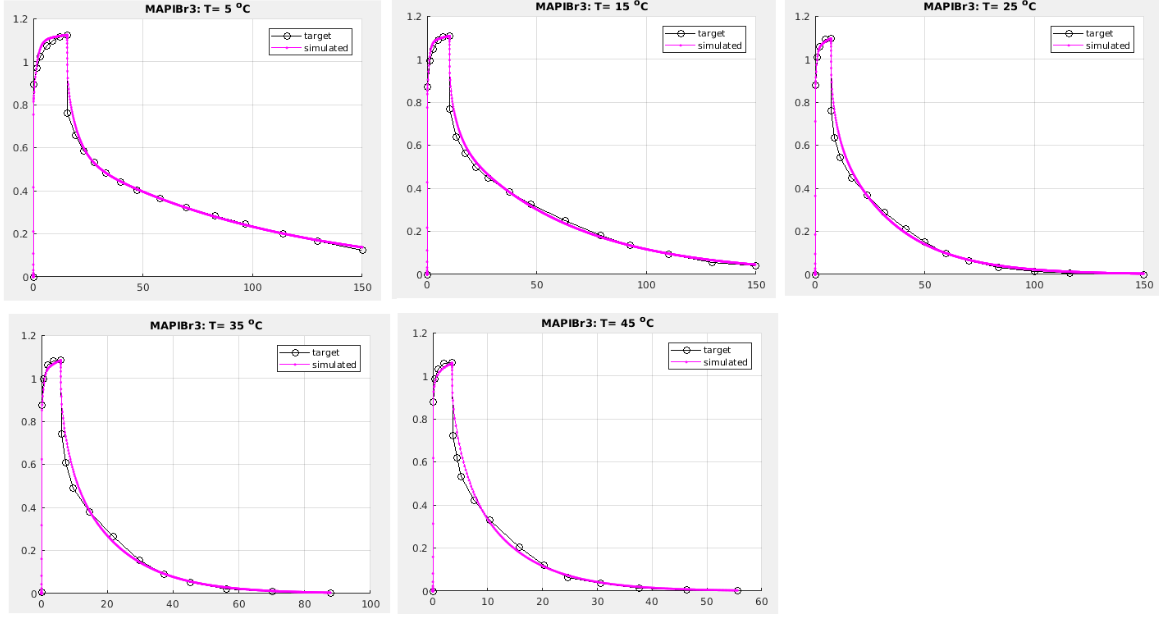 Figures S2: Fitted curves for photo-voltage rise and decay profiles of MAPb(I,Br)3  were fitted through the equivalent circuit of Figure 3a 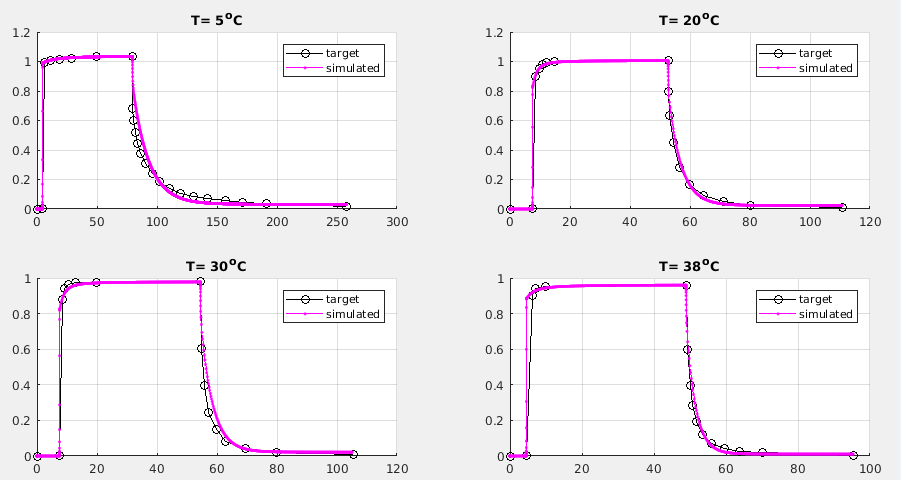 Figures S2: Fitted curves for photo-voltage rise and decay profiles of CsFAMAPb(I,Br)3 were fitted through the equivalent circuit of Figure 3a AbsorberTemperature (K)photovoltage rise(VR1)Initial Fast Voltage rise after 50 ms (mV)(r) Time interval for full rise (S)(VR2)     Slow oltage rise (mV)PhotovoltagedecayVD1)Initial Fast Voltage decay after 50 ms (mV)(d) Time interval for full decay (S)VD2)Slow voltage decay (mV)MAPbI278photovoltage rise70930199Photovoltagedecay72216196MAPbI283photovoltage rise69824.5197Photovoltagedecay65613.1214MAPbI288photovoltage rise66423.9206Photovoltagedecay65212.1193MAPbI298photovoltage rise65519.3198Photovoltagedecay6308197MAPbI308photovoltage rise63714.1184Photovoltagedecay5935.4201MAPbI316photovoltage rise6208.5189Photovoltagedecay5866.8195MAPbI323photovoltage rise6176.5176Photovoltagedecay5634.2202MAPbBrI278photovoltage rise86515254Photovoltagedecay369390726MAPbBrI283photovoltage rise87810.8234Photovoltagedecay346264741MAPbBrI288photovoltage rise8679.7239Photovoltagedecay345184736MAPbBrI293photovoltage rise8598.8242Photovoltagedecay336144731MAPbBrI298photovoltage rise8546.6235Photovoltagedecay34091723MAPbBrI303photovoltage rise8634.4217Photovoltagedecay33376720MAPbBrI308photovoltage rise8624208Photovoltagedecay33153712MAPbBrI313photovoltage rise8523.5210Photovoltagedecay33040705MAPbBrI318photovoltage rise8692.6184Photovoltagedecay33230694CsFAMAPbBrI276photovoltage rise870103255Photovoltagedecay272353829CsFAMAPbBrI283photovoltage rise88594242Photovoltagedecay266250837CsFAMAPbBrI289photovoltage rise88778235Photovoltagedecay247200850CsFAMAPbBrI293photovoltage rise88050220Photovoltagedecay277134798CsFAMAPbBrI298photovoltage rise88542222Photovoltagedecay262109819CsFAMAPbBrI303photovoltage rise88932212Photovoltagedecay24792823CsFAMAPbBrI308photovoltage rise86924224Photovoltagedecay22168845